About the ProgramThe Instructional Skills Workshop  (ISW) is an intensive experiential workshop in which five participants and two facilitators come together for FOUR DAYS to create a nurturing, stimulating and highly rewarding environment for improving teaching and learning.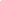 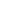 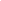 Expectations are:Participate as a learner as well as an instructorReceive immediate feedback (written, oral and recorded)Prepare and present three 10-minute mini lessonsShare ideas, techniques & skills with colleaguesBe encouraged to try new and creative strategiesI commit to all 4 days of trainingsIf you are interested in attending, please download and complete this application and return to the Professional Development Office or at the PDO mailbox. The Faculty and Staff Computer Lab located at MLC-243 is available for those who need computer access.  Name: 	Today’s Date:Division:	Day/Work Phone:Department:	FHDA E-mail:	I am applying for (circle one):  Fall 2018     Winter 2019	 Spring 2019WHAT ARE THE EXPECTED OUTCOMES OF THIS ACTIVITY?Please tell us specifically what you hope to learn or implement. Explain why you are interested in engaging in ISW.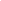 Signature of Applicant: ___________________________________   Date: _______________ Signature of Dean: 	___________________________________   Date: _______________Print Name of Dean: ___________________________________					I have discussed this application with the applicant and support their application. 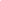 Send approved application to Dawn Lee TuLeeTuDawn@fhda.edu      408-864-8663Fall Application DEADLINE: Monday, October 8, 2018Winter Application DEADLINE: Friday, December 21, 2018Spring Application DEADLINE: Friday, March 29, 2019